GWENT FEDERATION OF YOUNG FARMER’S CLUBS 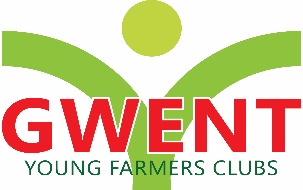 Minutes of the Executive & Competitions Committee Meeting held on Monday 14th December  2020 at 8pm via ZoomCHAIRMAN:	  SECRETARY: Abergavenny:	Bedwas:Crucorney:Raglan:Usk:Wentwood:Co-opted:ApologiesAbbie Williams Jemma RodgersEleri Williams, cerys williams, jack bodilyEllie Williams, Lucy Turner, Sophie Madsen, Sophia Vassallo, Katie MatthewsEleanor PriceThomas berry, Steph ParryRhiannon Williams, Tim Williams, Dominic Hampson-Smith, Caterina WebsterAli Morgan, Nerys Lewis, April Rymer  Alun Morgan, Chris Lewis, Glyn Davies, mark taylor38/CO/20Apologies							Were given -above39/CO/20Matters ArisingNone40/CO/2041/CO/2042/CO/2043/CO/2044/CO/2045/CO/20Correspondence Book club via wales still open to membersYFC Market place still availableDates and Competitiond after ChristmasUnsure of what the restrictions will be in JanuaryWe will be arranging competitions to meet restrictions in the new yearAnything members would like to see please let us know. .Officer Training Training will be arranged in the new yearAny other training you would like please let us knowKidscape anti bullying on the 18th January – please can we have reps from each clubGrants2 new ones available until the end of the year – Foyle and Ashley foundation. Easy applications to fill out.AOBElf on the shelf released leading up to ChristmasSocial media take over a success – will look to do againCalendars please can each clubs try and sell 5 each – contact abbie if you need any Nativity, please get the scenes in by the 19thQuiz to be held over xmas – date to be arranged. Alun as some rounds readyAs there was no further business the meeting closed 8:50PMNext meeting 11th JanuarySigned ……………………........................... Date …………………………